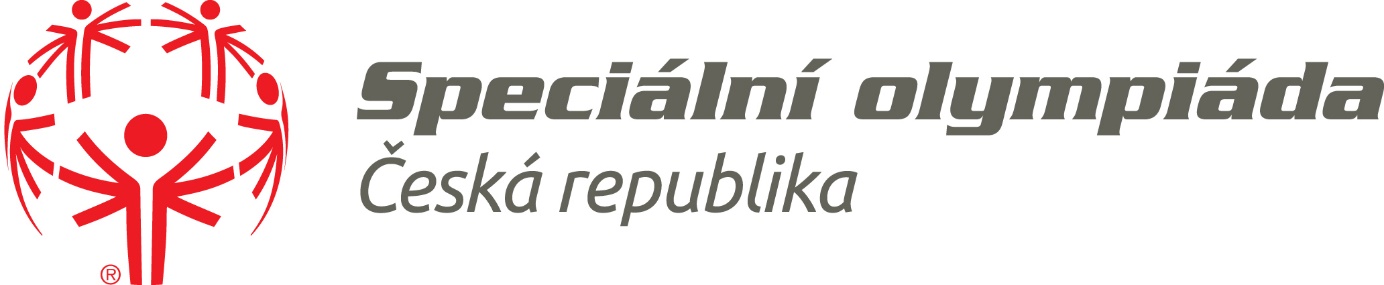 Přihláška na Národní turnaj v bowlingu Zlín 2017Sportovní klub __________________________________________________Sportovci Jméno                                          věk             jednotlivci            dvojice                                                                                ano - ne1._______________________________________________________________2._______________________________________________________________3._______________________________________________________________4._______________________________________________________________DoprovodJméno + kontaktV případě, že nepožadujete ubytování, tak je poplatek 150 kč. Poznačte v přihlášce.